Sub-strand 4.4 	Speciation        Key Learning Outcome: Students are able to demonstrate understanding of the different types of speciation, the different reproductive isolating mechanisms and the impact of speciation on diversity: allopatric, sympatric, instant (polyploidy) speciation.Reproductive isolating mechanisms:pre-mating (pre-zygotic) – geographical, ecological, behavioural, structural, temporal.post-mating (post-zygotic) – hybrid inviable, hybrid sterile, hybrid breakdown.Lesson 1: SpeciationThe specific learning outcomes (SLO) targeted in this activity are provided below:Notes:Lesson ActivitiesQuestion OneIn your own words, define the following terms:                (L1)(Bio4.4.1.1)(i)Allopatric speciation: ______________________________________________________________________________________________________________________(ii) Sympatric speciation: ______________________________________________________________________________________________________________________(iii) Instant (polyploidy) speciation: __________________________________________________________________________________________________________________Question TwoFor the following, state the speciation feature.                       (L1)(Bio4.4.1.2)a. Speciation occurs when a new species evolves from an existing species living in the same area.______________________________________________________________________b. Speciation occurs when populations are separated by a geographical barrier.______________________________________________________________________c. Speciation occurs when chromosomes fail to separate at meiosis, resulting in cells with one or more extra sets.______________________________________________________________________Question Three(i)Describe the features of allopatric speciation.  __________________________________________________________________________________________________________________________________________________________________________________________________________________(ii)Describe the features of sympatric speciation.__________________________________________________________________________________________________________________________________________________________________________________________________________________(iii)Describe the features of instant (polyploidy) speciation.__________________________________________________________________________________________________________________________________________________________________________________________________________________Question FourDescribe the difference between allopatric and sympatric speciation.     (L2)(Bio4.4.2.2)_____________________________________________________________________________________________________________________________________________________________________________________________________________________________________________________________________________________________________________________________________________________________________________BIBLIOGRAPHY	Bill van den Ende. (2017). Level 3 Biology AME workbook. ESA Publications (NZ) Ltd: Auckland, 	New Zealand. pp. 29 – 51.Biozone. (2003). Senior Biology 2 student resources and activity manual 2003. Biozone International Ltd: Australia. pp. 118 – 120.Jarvis, S. & Schofield, A. (2004). New Zealand pathfinder series. Biology year 13. NCEA level three new edition. Nelson Cengage Learning: Australia. pp. 71 – 74.Roberts, A. & Sinclair, M. (2013). ESA study guide level 3 Biology. ESA Publications: Auckland, New Zealand. pp. 233 – 250.Lesson 2: Reproductive Isolating Mechanisms The specific learning outcomes (SLO) targeted in this activity are provided below:Notes:Lesson ActivityQuestion OneList six pre-mating, pre-zygotic reproductive isolating mechanisms.  (L2)(Bio4.4.2.3)______________________________________________________________________________________________________________________________________________________________________________________________________________________________________________________________________________________________________________________________Question TwoDescribe the features of the six pre-mating isolating mechanisms listed above.                                                                                                         (L2)(Bio4.4.2.4)i.____________________________________________________________________________________________________________________________________________________________________________________________________________ii._________________________________________________________________________________________________________________________________________________________________________________________________________________iii.________________________________________________________________________________________________________________________________________________________________________________________________________________iv.________________________________________________________________________________________________________________________________________________________________________________________________________________Question ThreeExplain why geographical isolation leads to reproductive isolation.  (L3)(Bio4.4.3.1)______________________________________________________________________________________________________________________________________________________________________________________________________________________________________________________________________________________________________________________________________________________________________________________________________________________________________________________________________________________________________________________________________________________________________________________________________________________________________________________Question FourExplain why ecological isolation leads to reproductive isolation.  (L3)(Bio4.4.3.2)______________________________________________________________________________________________________________________________________________________________________________________________________________________________________________________________________________________________________________________________________________________________________________________________________________________________________________________________________________________________________________________________________________________________________________________________________________________________________________________Question FiveExplain why behavioural isolation leads to reproductive isolation.  (L3)(Bio4.4.3.3)______________________________________________________________________________________________________________________________________________________________________________________________________________________________________________________________________________________________________________________________________________________________________________________________________________________________________________________________________________________________________________________________________________________________________________________________________________________________________________________Question SixExplain why Structural isolation leads to reproductive isolation.  (L3)(Bio4.4.3.4)______________________________________________________________________________________________________________________________________________________________________________________________________________________________________________________________________________________________________________________________________________________________________________________________________________________________________________________________________________________________________________________________________________________________________________________________________________________________________________________Question SevenExplain why temporal isolation leads to reproductive isolation.  (L3)(Bio4.4.3.5)______________________________________________________________________________________________________________________________________________________________________________________________________________________________________________________________________________________________________________________________________________________________________________________________________________________________________________________________________________________________________________________________________________________________________________________________________________________________________________________BIBLIOGRAPHY	Bill van den Ende. (2017). Level 3 Biology AME workbook. ESA Publications (NZ) Ltd: Auckland, 	New Zealand. pp. 29 – 51.Biozone. (2003). Senior Biology 2 student resources and activity manual 2003. Biozone International Ltd: Australia. pp. 116 – 117.Jarvis, S. & Schofield, A. (2004). New Zealand pathfinder series. Biology year 13. NCEA level three new edition. Nelson Cengage Learning: Australia. pp. 71 – 74.Roberts, A. & Sinclair, M. (2013). ESA study guide level 3 Biology. ESA Publications: Auckland, New Zealand. pp. 233 – 250.___________________________________Lesson 3: Post-zygoticThe specific learning outcomes (SLO) targeted in this activity are provided below:Notes:Lesson ActivityQuestion OneIn your own words, define the following terms:                (L1) (Bio4.4.1.3)i. Hybrid inviable: ______________________________________________________________________________________________________________________________ii.hybrid sterile: _______________________________________________________________________________________________________________________________iii.hybrid breakdown: ___________________________________________________________________________________________________________________________Question TwoFor the following examples, state the postzygotic feature.                    (L1)(Bio4.4.1.4)a. A cross between a zebra stallion (2n = 44) and donkey jenny (2n = 62) results in a zebronkey offspring (2n = 53).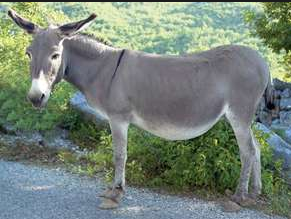 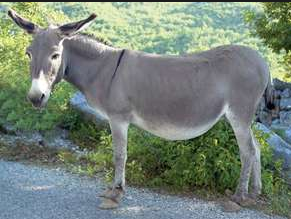 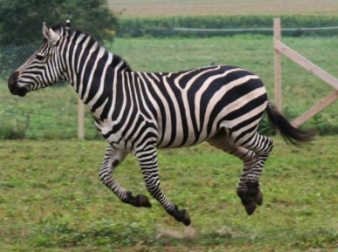 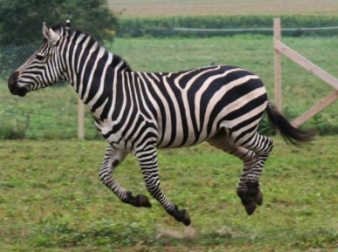     X               Zebra stallion		                                      Donkey jenny 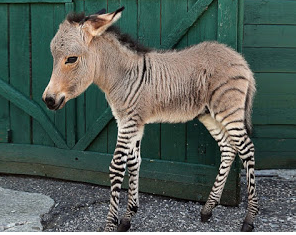 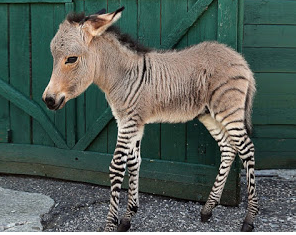                                             ZebronkeyPicture of zebra retrieved from: http://www.rarityacres.com/zebras.php Picture of donkey retrieved from:  https://www.britannica.com/animal/donkey Picture of zebronkey retrieved from: http://fms507warwickgbravenewworld.blogspot.com/2015/11/more-hybrids-in-nature.html  ______________________________________________________________________b. A cross between Species A and Species B produced fertile first generation, but the second generation were infertile or inviable.______________________________________________________________________c. A zygote was produced when two different species mated. The hybrid zygote completed embryonic development but did not survive for long.______________________________________________________________________d. The pollen from a hibiscus flower joins with the ovule of a sunflower. The two different chromosome sets did not divide properly preventing full development.______________________________________________________________________Question ThreeList the post-mating, post-zygotic reproductive isolating mechanisms.                                                                                   (L2)(Bio4.4.2.5)__________________________________________________________________________________________________________________________________________________________________________________________________________________Question FourExplain why hybrid inviable mechanism leads to reproductive isolation.  (L3)(Bio4.4.3.6)__________________________________________________________________________________________________________________________________________________________________________________________________________________________________________________________________________________________________________________________________________________________________________________________________________________________________________________________________________________________________________Question FiveExplain why hybrid sterile mechanism leads to reproductive isolation.  (L3)(Bio4.4.3.7)__________________________________________________________________________________________________________________________________________________________________________________________________________________________________________________________________________________________________________________________________________________________________________________________________________________________________________________________________________________________________________Question SixExplain why hybrid breakdown leads to reproductive isolation.    (L3)(Bio4.4.3.8)__________________________________________________________________________________________________________________________________________________________________________________________________________________________________________________________________________________________________________________________________________________________________________________________________________________________________________________________________________________________________________Question sevenDiscuss the combined impact of reproductive isolating mechanisms (pre-zygotic and post-zygotic) on speciation in populations using specific examples.              (L4)(Bio4.4.4.1)________________________________________________________________________________________________________________________________________________________________________________________________________________________________________________________________________________________________________________________________________________________________________________________________________________________________________________________________________________________________________________________________________________________________________________________________________________________________________________________________________________________________________________________________________________________________________________________________________________________________________________________________________________________________________________________________________________________________________________________________________________________________________________________________________________________________________________________________________________________________BIBLIOGRAPHYHanson, M. & Sinclair, M. (2006). Year 13 level 3 study guide. NCEA level 3 Biology. ESA Publications: Auckland, New Zealand. pp. 298.Biozone. (2003). Senior Biology 2 student resource and activity manual 2003. Biozone International: Australia. pp. 116.Jarvis, S. & Schofield, A. (2004). New Zealand pathfinder series. Biology year 13. NCEA level three new edition. Nelson Cengage Learning: Australia. pp. 73.SLO# Specific Learning Outcomes: Students are able to Skill levelSLO code Achieved(Yes / No)1Define allopatric speciation1Bio4.4.1.1 1Define sympatric speciation1Bio4.4.1.11Define instant (polyploidy) speciation1Bio4.4.1.12Identify/State a feature or example of allopatric speciation in a given context1Bio4.4.1.22Identify/State a feature or example of sympatric speciation in a given context1Bio4.4.1.22Identify/State a feature or example of instant (polyploidy) speciation in a given context1Bio4.4.1.23Describe the features of allopatric speciation2Bio4.4.2.13Describe the features of sympatric speciation2Bio4.4.2.1 3Describe the features of instant (polyploidy) speciation2Bio4.4.2.14Describe the difference between allopatric and sympatric speciation2Bio4.4.2.2SpeciationSpeciation, the formation of new species, results from populations becoming reproductively isolated; gene flow no longer occurs. Speciation may occur:gradually by the slow accumulation of small changesinstantly by changes in chromosome number through polyploidy.There are several different types of speciation: Allopatric (Geographic) SpeciationSpeciation mostly occurs after populations become separated by a geographic barrier. This type of speciation is called allopatric speciation (allo = different, patra = homeland). Populations may experience geographic isolation owing to such events as mountain building, changes in sea level, and changes in river courses.Gene flow obviously stops once a population has become isolated from other populations. Any differences in natural selection pressures, such as the differing climatic conditions existing on each side of a mountain range, or on recently separated islands, can result in differences in allele frequencies in the gene pools. Eventually, the differences will accumulate to such an extent that, if individuals from the two populations do happen to meet, they can no longer interbreed – they have become separate species.New Zealand is isolated country and many unique terrestrial species have developed by allopatric speciation. Animal and plant populations became isolated from their parent populations on other continents and were exposed to different selection pressures. The ability to fly was lost or reduced in many bird species because with no mammalian predators there was no selective advantage in continuing to fly.Allopatric speciation can occur when populations become isolated on distant islands, e.g. New Zealand robins. Once populations are effectively separated by geographic barriers, they may eventually become so different that they would not be able to interbreed if the physical barrier between the populations were removed. There can be no exchange between their gene pools. This is due to reproductive isolating mechanisms.Sympatric SpeciationIt is possible for a new species to arise without geographical separation. This process is referred to as sympatric speciation (sym = together, patra = homeland).Ecological speciationSympatric speciation can occur through ecological isolating mechanisms. This can arise from a change in niche or lifestyle, where mating can be only between those who have adopted a new lifestyle (e.g. a new host plant, new food, etc.). Apart from restricting mating to within the population having taken up the new niche, existing genetic differences between them and other members of their species can rapidly become even greater differences, leading to a population being genetically isolated from the original population. If different populations are subject to greatly differing ecological conditions the resulting differences in selection pressures can lead to speciation.Once populations are prevented from interbreeding, allele frequency differences will build up and the species will become increasingly different. Sympatric speciation is rarer than allopatric but it has been observed amongst cichlid fishes some insects.Instantaneous SpeciationInstantaneous speciation refers to the sudden appearance of a new species. This occurs quite frequently in plants owing to polyploidy. A new plant acquires an extra set of chromosomes owing to the failure of chromosomes to separate at meiosis. The plant is reproductively isolated from the parent plant population, but it can reproduce by self-fertilisation. Eventually a viable population of sexually reproducing polyploidy plants is established. (Polyploidy is rare in animals as self-fertilisation is rare.)For example a tetraploid that produces diploid (2n) gametes cannot produce fertile offspring with normal plants that have haploid (n) gametes, because the offspring would have three sets of chromosomes. This would not allow normal pairing up to occur during meiosis. However, the tetraploid plants can breed amongst themselves to produce fertile offspring. This is because the offspring have four sets of chromosomes, all of which can pair up during meiosis.SLO# Specific Learning Outcomes: Students are able to Skill levelSLO code Achieved(Yes / No)5List the pre-mating (pre-zygotic) reproductive isolating mechanisms2Bio4.4.2.3 6Describe the features of each isolating mechanism2Bio4.4.2.47Explain why geographical isolation leads to reproductive isolation3Bio4.4.3.18Explain why ecological isolation leads to reproductive isolation	3Bio4.4.3.29Explain why behavioural isolation leads to reproductive isolation 3Bio4.4.3.310Explain why structural isolation leads to reproductive isolation 3Bio4.4.3.411Explain why temporal isolation leads to reproductive isolation                            3Bio4.4.3.5 Reproductive Isolating MechanismsAny factor that prevents two species from producing fertile hybrids contributes to reproductive isolation. Reproductive isolating mechanisms prevent populations of related species in the same area from interbreeding. Reproductive isolating mechanisms are important in preserving the uniqueness of a gene pool. They prevent the dilution effect of gene flow into the pool from other populations. Such gene flow may detract (reduce) from the good combinations already developed as a result of natural selection. Single barriers may not completely stop gene flow, so most species have more than one type of barrier. Geographical barriers are sometimes considered not to be isolating mechanisms because they are not part of the species’ biology. Such barriers often precede (come before) the development of other isolating mechanisms, which can operate before fertilization (prezygotic) or after fertilization (postzygotic). The features of the prezygotic isolating mechanisms (before fertilization) are: geographical isolation; temporal isolation; ecological isolation; gamete isolation; behavioural isolation; structural isolation.Prezygotic Isolating Mechanisms (Before-Fertilisation)SLO# Specific Learning Outcomes: Students are able to Skill levelSLO code Achieved(Yes / No)12Define hybrid inviable1Bio4.4.1.312Define hybrid sterile1Bio4.4.1.312Define hybrid breakdown1Bio4.4.1.313Identify/State a feature or example of hybrid inviable in a given context1Bio4.4.1.413Identify/State a feature or example of hybrid sterile in a given context1Bio4.4.1.413Identify/State a feature or example of hybrid breakdown in a given context1Bio4.4.1.414List the post-mating (post-zygotic) reproductive isolating mechanisms2Bio4.4.2.415Explain why hybrid inviable mechanism leads to reproductive isolation3Bio4.4.3.6 16Explain why hybrid sterile mechanism leads to reproductive isolation3Bio4.4.3.717Explain why hybrid breakdown leads to reproductive isolation3Bio4.4.3.818Discuss the combined impact of reproductive isolating mechanisms (pre-zygotic and post-zygotic) on speciation in populations using specific examples4Bio4.4.4.1Postzygotic (After Fertilisation)Although the sperm and egg may fuse, there may be other problems along the path to the development of a fertile adult. The post-zygotic (post-mating) reproductive isolating mechanism are: hybrid Inviability, hybrid sterility, hybrid breakdown (disadvantage).Hybrid Inviability: Mating between individuals of two different species may sometimes produce a zygote. In such cases, the genetic incompatibility (mismatch) between the two species may stop development of the fertilized egg at some embryonic stage. Fertilized eggs often fail to divide because of unmatched chromosome numbers from each gamete (a kind of aneuploidy between species). Very occasionally, the hybrid zygote will complete embryonic development but will not survive for long. Hybrid Sterility: The offspring might reach maturity, but they might be sterile so that they cannot have offspring of their own. A common example of this is the offspring of female horses and male donkeys, mules, which are infertile. Horses have 64 chromosomes and donkeys have 62, but a mule has 63. Because this is an odd number, the chromosomes cannot pair up during meiosis and so no viable sex cells are produced.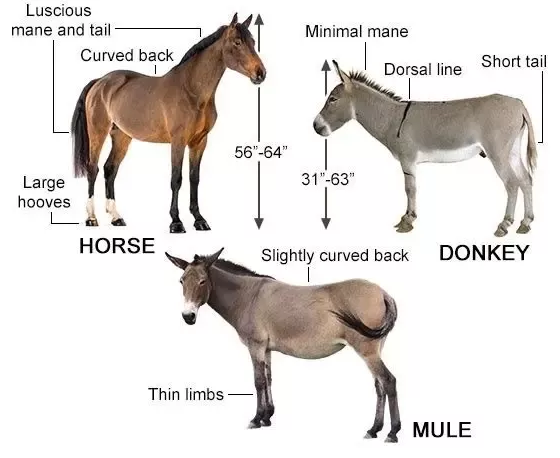 Picture retrieved from: https://www.quora.com/How-do-donkeys-look-like-the-mule  Hybrid Disadvantage/Breakdown: Even if the hybrids can have offspring they may be less fertile than normal or be less likely to survive, perhaps because they have characteristics part way between the two species, each of which is well adapted to its specific environment. The hybrid is adapted to neither. This is not to be confused with hybrid vigour, which occurs when offspring from two very inbred parents (homozygous for many genes) of the same species are stronger and healthier than the parents.